Dr Cyj peptydowa terapia na wypadanie włosówW dobie powszechnego występowania problemów z nadmiernym wypadaniem włosów i łysieniem, potrzebne stają się konsultacje z ekspertem specjalizującym się w tematyce włosów i skóry głowy. Takim specjalistą jest trycholog, który zajmuje się diagnozowaniem przyczyn problemów z włosami, a także kompleksowym ich leczeniem z wykorzystaniem takich skutecznych zabiegów jak peptydowa terapia Dr Cyj czy osocze bogatopłytkowe.Dr Cyj - uniwersalna terapia wzmacniająca włosyDr Cyj Hair Filler to preparat skomponowany na bazie aktywnych biologicznie peptydów. W skład formuły Dr Cyj wchodzi 7 unikatowych peptydów oraz kwas hialuronowy. Dzięki tym składnikom hamuje wypadanie włosów, wzmacnia cebulki włosowe, nawilża i przywraca grubość oraz naturalny kolor włosów. Zatem jest to preparat działający na wielu płaszczyznach chroniąc zarówno prze wypadaniem włosów, pobudzając produkcje nowych włosów i jednocześnie chroni przez depigmentacje włosów (siwienie). Zabieg może być wykonywany tylko przez lekarzy trychologów.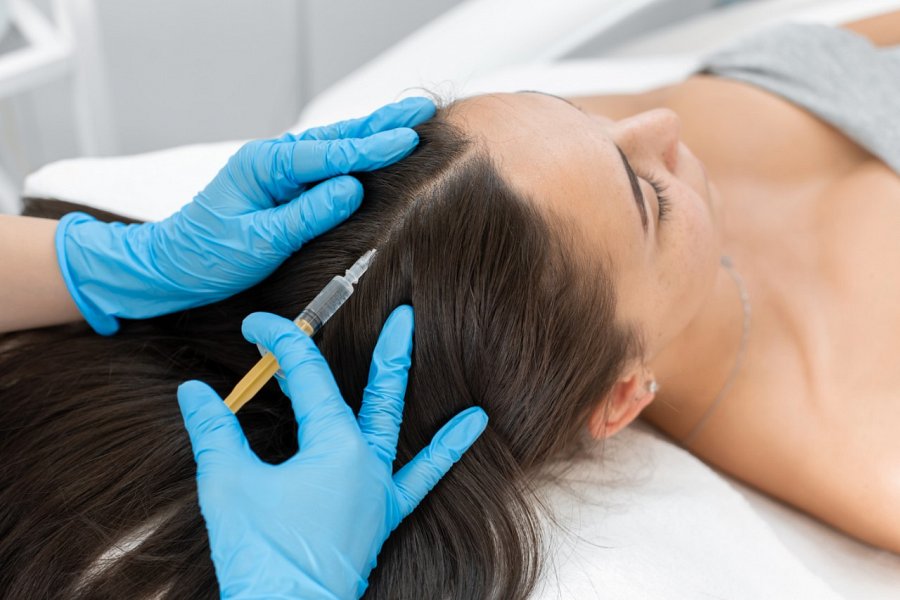 Trycholog Kraków – specjalista na wagę złotaNiewiele jest dobrze wyposażonych gabinetów medycyny estetycznej, w których swoje usługi oferuje lekarz trycholog. Kraków jest miejscem, w którym można połączyć najnowocześniejsze zabiegi ze specjalistyczną wiedzą trychologiczną. W klinice Neonia zapewniamy kompleksową terapię wszelkich problemów z włosami i dostęp do najskuteczniejszych zabiegów wzmacniających włosy i stymulujących porost włosów.